KEMENTERIAN AGAMA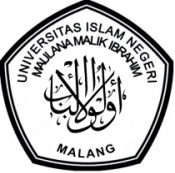 UNIVERSITAS ISLAM NEGERI MAULANA MALIK IBRAHIM MALANGJl. Gajayana No. 50 Malang 65144, Telp. (0341) 551354, Fax. (0341) 572533Website : www.uin-malang.ac.id E-mail : info@uin-malang.ac.idNomor 		:  3808/Un.03/KS.01.7/10/2019				09 Oktober 2019Lampiran	:  1 (satu) bendelPerihal 		:  Permintaan Informasi Harga Barang						Kepada Yth. ............................................................................................di‘- T e m p a t – Dengan hormat,Sehubungan rencana realisasi pelaksanaan pekerjaan Pengadaan Bahan Bangunan UIN Maulana Malik Ibrahim Malang Tahun Anggaran 2019, bersama ini kami bermaksud agar perusahaan saudara memberikan informasi tentang harga barang sesuai dengan Rencana Anggaran Biaya (RAB) yang kami lampirkan dalam surat ini.Apabila informasi harga yang saudara berikan sesuai dan kami nilai wajar, maka kami akan memberi kesempatan perusahaan saudara untuk membuat penawaran terhadap pekerjaaan tersebut.Kami harap data barang dapat kami terima paling lambat pada :Hari	: 	Jum’atTanggal	: 	11 Oktober 2019Jam	:	12.00 WIBTempat 	: 	Unit Kerja Pengadaan Barang/Jasa Lantai II Gedung Rektorat UIN Maulana Malik Ibrahim Malang 		Jl. Gajayana No. 50 Malang		atau penawarannya bisa dikirim via e-mail ke : ulp@uin-malang.ac.id  atau ulp_uinmalang@kemenag.go.id  Surat tentang informasi harga barang tersebut, ditujukan:Kepada Yth:Pejabat Pembuat Komitmen Universitas Islam Negeri Maulana Malik Ibrahim MalangJalan Gajayana No. 50 MalangDemikian atas perhatian dan kerjasamanya yang baik, kami sampaikan terima kasih.Pejabat Pembuat Komitmen,Nur FaridaLampiran	: Surat Permintaan Informasi Harga Barang		Nomor 		: 3808/Un.03/KS.01.7/10/2019		Tanggal 	: 09 Oktober 2019Rincian  Anggaran Biaya (RAB)Pekerjaan 	: 	Pengadaan Bahan BangunanLokasi	: 	UIN Maulana Malik Ibrahim MalangTahun Anggaran 	: 	2019Pejabat Pembuat Komitmen,Mochamad Ab'rorNoNama BarangSpesifikasiVolumeVolumeHarga Satuan (Rp)Jumlah (Rp)Jumlah (Rp)1Keramik 40x40 Roman Krem-PutihAlexa Grigio/ G 449235100m2………………………………………2Keramik 40x40 Roman HitamAlexa Grafit/ G 44953550m2………………………………………3Keramik 30x30 Roman KuningMonte Crema/ G 337343200m2………………………………………4Keramik 20x20 Roman MerahZ 23005150m2………………………………………5Keramik 30x03 Asia Tile PutihMurano-68 M50m2………………………………………6Keramik 30x30 CoklatRocktile Caramel40m2………………………………………7Toilet BallSwallow300Pack………………………………………8Sapu Lidi-500Ikat………………………………………9Batu AsahInax10Pcs………………………………………10Dust CleanerBello (4,4 Ltr)50Galon………………………………………11ScraperVPR36Pcs………………………………………12Kain Loby Biru 80Starmop/ Lainya100Pcs………………………………………13Sapu Ijuk Kipas Besar2 Macan50Pcs………………………………………14Gunting DahanProhex - 00215Pcs………………………………………15Matador 50ml(Insektisida)Matador 25 EC20Botol………………………………………16Pembasmi Gulma (Herbisida)Roundup Biosorb48Botol………………………………………17Sepatu SafetyJJXF (RJX-25A)10Pasang………………………………………JumlahJumlahJumlahJumlahJumlahJumlahJumlah…………………………Terbilang :Terbilang :Terbilang :Terbilang :Terbilang :Terbilang :Terbilang :Terbilang :Terbilang :*) harga sudah termasuk pajak*) harga sudah termasuk pajak*) harga sudah termasuk pajak*) harga sudah termasuk pajak*) harga sudah termasuk pajak*) harga sudah termasuk pajak*) harga sudah termasuk pajak*) harga sudah termasuk pajak*) harga sudah termasuk pajak